Закрепление темыСЕМИСТУПЕННЫЕ ДИАТОНИЧЕСКИЕ ЛАДЫУПРАЖНЕНИЯОпределите, каким ладам принадлежат следующие гаммы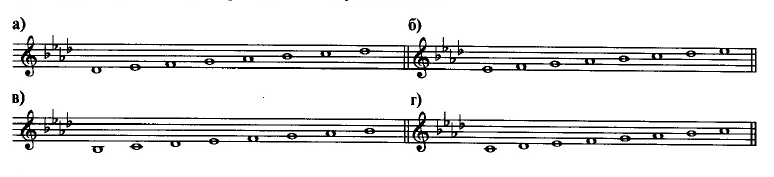 Алгоритм определения лада:На слух: Сыграйте гамму, определите ладовое наклонение (мажор или минор), определите, какие ступени изменены, соотнесите с таблицей ладов (см. шпаргалку)Умозрительно:Проанализируйте строение гаммы;соотнесите с таблицей строения ладов (см. ниже)ТАБЛИЦА СТРОЕНИЯ ЛАДОВ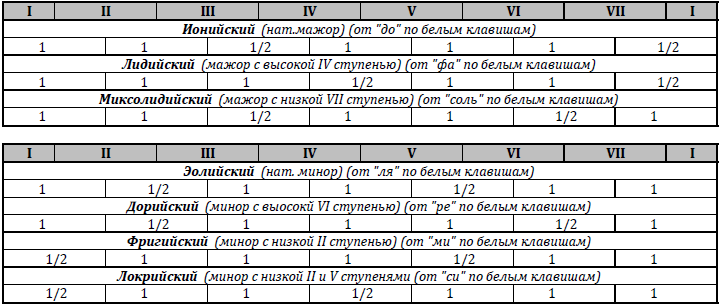 2.  Назовите тонику ладаа) дорийского с 1 бемолем;б) лидийского с 5 диезами;в) миксолидийского с 3 бемолями;г) фригийского с 2 диезами.Если возникают трудности – не стесняйтесь спрашивать. Всегда готова помочь.Выполненное задание жду 20 апреля как всегда – хоть на эл.почту, хоть в личных сообщениях в ВКонтакте, хоть по Viber/WhatsApp (+79227900411).Желаю успехов!